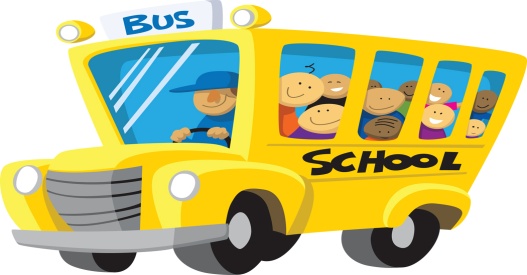 Kindergarten CurriculumMathCounts to 110 by 1’sCounts to 30 by 5’sCounts to 100 by 10’sCounts to 30 by 2’sCounts 30 objectsReads and writes numbers up to 30Locates numbers on a number lineCounts objects in setsCompares and orders setsCompare and orders numbersMakes drawings for addition and subtraction storiesWrites addition and subtraction number storiesUnderstands numbers up to 30Creates/describes/extends number patterns Compares length, weight and capacityIdentifies tools to tell time (clock and calendar)Uses words for parts of the day (morning, afternoon, night)Tells time to the hourRecognizes shapes (circle, square, triangle, rectangle, oval, rhombus, hexagon)Sorts and classifies objectsRelates 3-D shapes to real life objects (sphere, cube, cylinder, cone, rectangular prism)Composes and decomposes numbers up to 10ScienceMy EarthSensesForce and MotionLiving ThingsSocial StudiesMeMy FamilyMy SchoolMy WorldMy CountryWritingWriting Workshop(writing daily in journals, conferences with the teacher and publishing pieces weekly)Students will write genre pieces throughout the year(personal narratives, informative pieces, opinion pieces, inquiry research piece)Language ArtsVerbal Skills:Listening and following simple directionsSpeaking in simple sentencesUsing appropriate languageRetelling an eventExpresses ideas orally and Language:Recognizes and writes first and last nameRead and write 30 high frequency sight words Recognizing upper and lowercase lettersRecognize 26 letter sounds including vowelsUnderstanding words that rhymeSupplying words that rhyme (Give me a word that rhymes with cat…)Understands the parts of a book (front, back, title, words, moving from left to right when reading)Identify punctuation (period, comma, quotation marks, question mark and exclamation mark)Understanding the blending and segmenting of wordsGuided 